Мастер-класс «ТИКО – конструктор»     17 февраля 2022 года с педагогами на уровне ДОУ прошел мастер-класс с использованием ТИКО – конструктора, где педагогам предстояло спасти принцессу и построить замок. Мастер-класс всем понравился. Педагоги с удовольствием строили замки,  у всех получились красивые и разные, не смотря на один материал.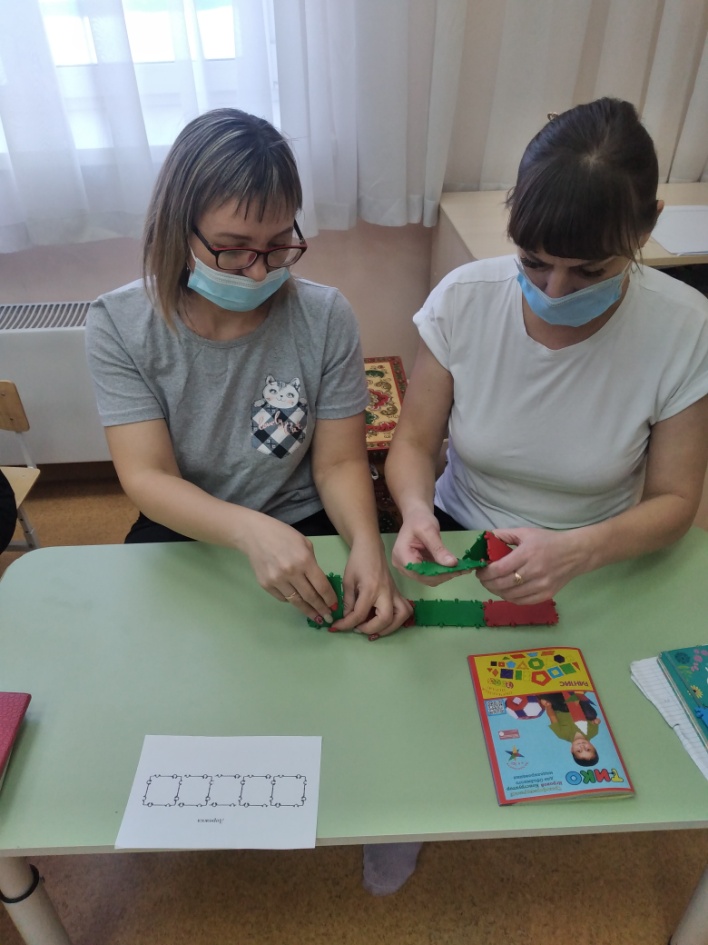 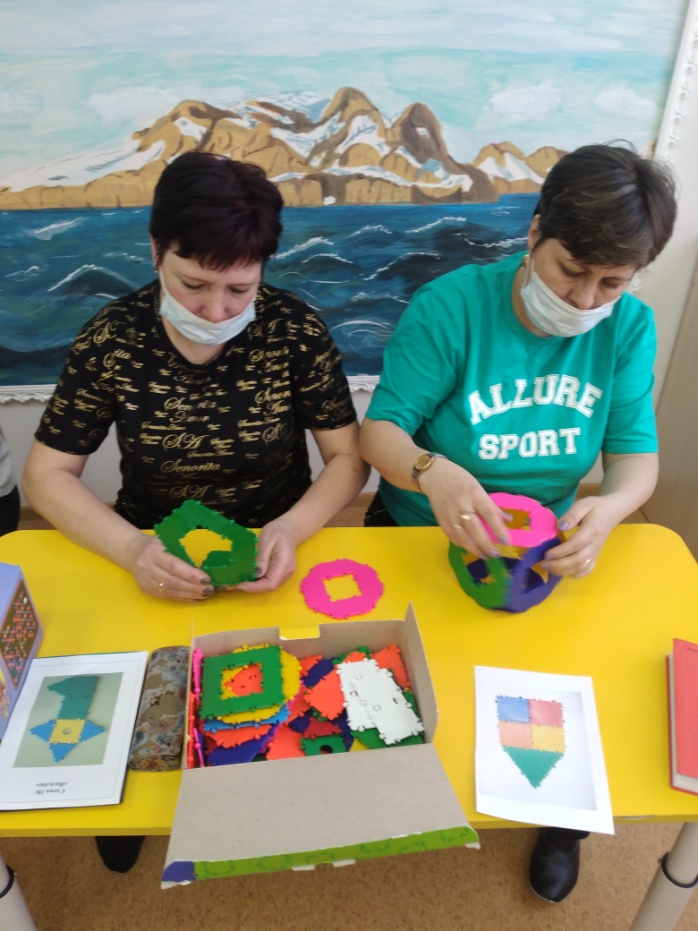 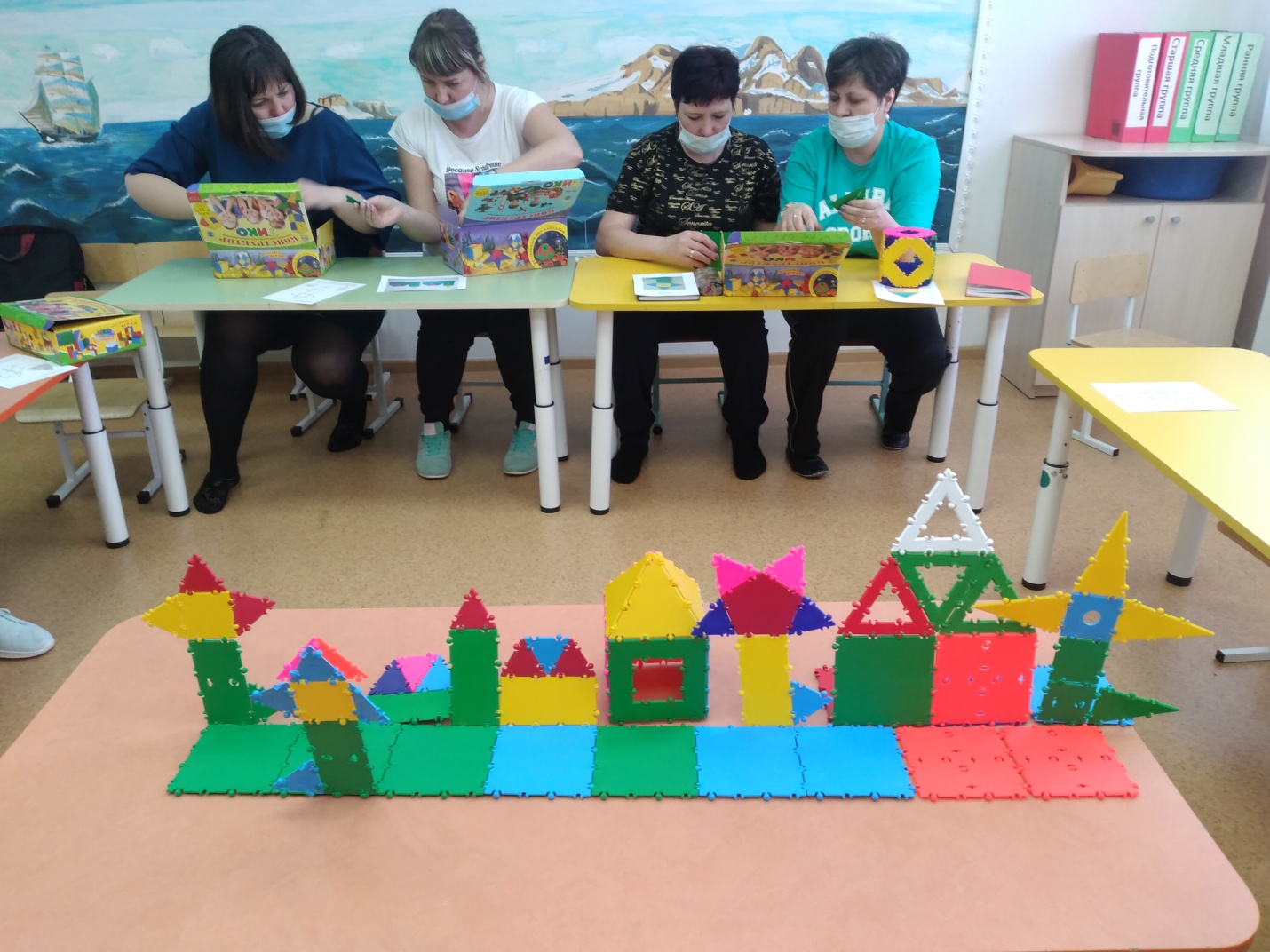 